РОССИЙСКАЯ ФЕДЕРАЦИЯИвановская область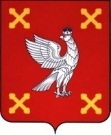 Администрация  Шуйского муниципального районаПОСТАНОВЛЕНИЕот 04.07. 2018 № 520 -пг. ШуяОб установлении предельного уровня соотношения среднемесячной  заработной платы директора и главного бухгалтера Муниципального казенного учреждения «Единая дежурно - диспетчерская служба Шуйского муниципального района» к среднемесячной заработной плате работников учреждения        В соответствии со ст. 144,145 Трудового кодекса Российской Федерации, постановлением Администрации Шуйского муниципального района от 02.07.2018 №509-п О системе оплаты труда работников Муниципального казённого учреждения «Единая дежурно-диспетчерская служба Шуйского муниципального района» Администрация Шуйского муниципального района постановляет:Установить предельный уровень соотношения среднемесячной заработной платы директора муниципального казенного учреждения «Единая дежурно – диспетчерская служба Шуйского муниципального района», формируемый за счет всех источников финансового обеспечения и рассчитываемой за календарный год, к среднемесячной заработной плате работников учреждения в кратности 2,5.Установить предельный уровень соотношения среднемесячной заработной платы главного бухгалтера муниципального казенного учреждения «Единая дежурно-диспетчерская служба Шуйского муниципального района», формируемый за счет всех источников финансового обеспечения и рассчитываемой за календарный год, к среднемесячной заработной плате работников учреждения в кратности 2.Возложить на руководителя муниципального казенного учреждения «Единая дежурно-диспетчерская служба Шуйского муниципального района» персональную ответственность за соблюдение предельного уровня соотношения среднемесячной заработной платы директора и главного бухгалтера к среднемесячной заработной плате работников учреждения.Контроль за исполнением настоящего постановления возложить на   заместителя главы администрации Морозова А.А. и заместителя главы администрации, начальника финансового управления администрации Шуйского муниципального района Хренову С.В.Настоящее постановление вступает в силу с момента подписания и распространяется на правоотношения, возникшие с 02.07.2018 г.Глава Шуйского муниципального района                                   С.А.Бабанов